EXAMEN PARCIAL DE DERECHO TRIBUTARIONOMBREUn contribuyente (Persona Natural) con RUC 0918449887001 no presentó a tiempo su declaración tributaria de Impuesto a la Renta correspondiente al ejercicio fiscal 2012, debiéndose presentar ésta en Marzo del 2013, cuyo impuesto causado fue de $ 45.000. El pago lo efectuó el 25 de Septiembre del 2013. Presentó retenciones en la fuente de impuesto a la renta de $ 7.500. La Administración Tributaria, por medio de sus departamentos de control, calcula que el Impuesto Causado del contribuyente asciende a los $ 85.000 y no a $ 45.000 que había declarado el contribuyente (Fecha de notificación: Día de hoy).  Se asume que el sujeto pasivo no tiene valor alguno por anticipos, y mantiene las retenciones en la fuente de impuesto a la renta que le han efectuado.¿Cómo debería liquidarse el impuesto? ¿Qué Facultad le permite al sujeto activo del impuesto proceder de esta manera? ¿Qué normativa le permite al sujeto activo actuar de esta forma?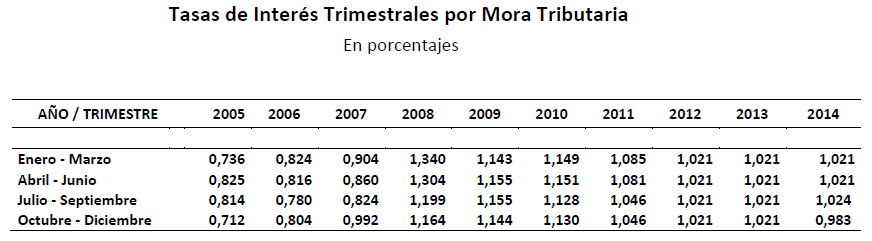 Si una persona natural para el periodo fiscal 2013, producto de su libre ejercicio profesional, presenta Ingresos de $ 120.000 y Gastos de $ 70.000.¿Cuánto causaría de impuesto a la Renta?¿Cuánto debe pagar si decide presentar su declaración de Impuesto a la Renta el día de hoy?Si esta persona fuera de la tercera edad, cuánto pagaría de impuesto a la Renta el día de hoy?Si esta persona fuera permanentemente discapacitada, cuánto pagaría de Impuesto a la Renta el día de hoy?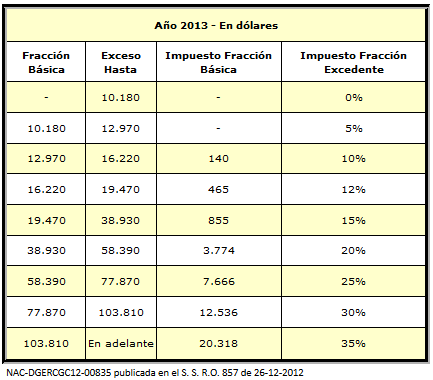 Conteste las siguientes preguntasQué se debe priorizar en materia de impuesto de acuerdo a lo estipulado en la Constitución de la República del Ecuador?Qué comprende la gestión tributaria, según lo que indica el Código Tributario?En qué consiste la supremacía de las normas tributarias.Concepto de obligación tributariaCómo se tipifican los intereses a cargo del sujeto pasivo?Concepto de exención tributariaDe acuerdo a la Ley de Régimen Tributario Interno, en concordancia a lo que dispone su reglamento de aplicación, completar la siguiente información:DescripciónLey de Régimen Tributario Interno Reglamento para la aplicación de la Ley de Régimen Tributario InternoPersona Natural Residente en el EcuadorIngresos por loterías, rifas, apuestas o similaresIngresos obtenidos por Instituciones sin fines de lucro